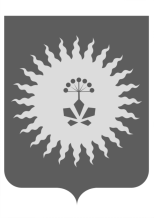 АДМИНИСТРАЦИЯАНУЧИНСКОГО МУНИЦИПАЛЬНОГО РАЙОНА
П О С Т А Н О В Л Е Н И Е            07.02.19 г.                                с. Анучино                                 №    83 О внесении изменений в постановление администрации Анучинского муниципального района от 10.10.2018г. №517 «О ликвидации муниципального казенного учреждения  «Многофункциональный центр предоставления государственных и муниципальных услуг» Анучинского муниципального района»В соответствии с Гражданским кодексом Российской Федерации, Федеральным законом от 12.01.1996г. №7-ФЗ «О некоммерческих организациях», Федеральным законом   от 08.08.2003г. №129-ФЗ «О государственной регистрации юридических лиц и индивидуальных предпринимателей», Федеральным законом от 06.10.2003г. №131-ФЗ «Об общих принципах организации местного самоуправления в Российской Федерации», Федеральным законом от 22.10.2004г. №125-ФЗ  «Об архивном деле Российской Федерации», на основании  письма администрации Приморского края от 27.09.2018г. №11/12355 «О централизации сети МФЦ», постановления администрации Анучинского муниципального района от 06.05.2011г. №166 «О порядке принятия решений о создании, реорганизации, ликвидации муниципальных казенных и бюджетных учреждений Анучинского муниципального района, изменения их типа»,   Устава Анучинского муниципального района администрация Анучинского муниципального районаПОСТАНОВЛЯЕТВнести в постановление администрации Анучинского района «О внесении изменений в постановление администрации Анучинского муниципального района от 10.10.2018г. №517 «О ликвидации муниципального казенного учреждения  «Многофункциональный центр предоставления государственных и муниципальных услуг» Анучинского муниципального района» (далее-Постановление) следующие изменения:- пункт 3. Постановления изложить в новой редакции:« 3. Создать и утвердить комиссию по ликвидации Учреждения в следующем составе:А.Я.Янчук - заместитель главы администрации Анучинского муниципального района, председатель комиссии;О.Н.Горбузенко - директор Учреждения, заместитель председателя комиссии;С.В.Бурдейная - начальник общего отдела администрации Анучинского муниципального района, секретарь комиссии.Члены комиссии:Е.В.Росейчук - начальник отдела имущественных и земельных отношений администрации Анучинского муниципального района; Г.П.Бондарь - начальник финансово - экономического управления администрации Анучинского муниципального района; Н.В.Дорожкина - начальник архивного отдела администрации Анучинского муниципального  района;А.А.Примачев - начальник правового отдела администрации Анучинского муниципального района;Н.М.Старцева - начальник отдела бухгалтерского учета и отчетности администрации Анучинского муниципального района; О.В. Сабодах – главный  бухгалтер Учреждения.Признать за ликвидационной комиссией полномочия по управлению делами Учреждения.».      2. Внести  в Приложение №1   «План мероприятий «Дорожная карта»   по ликвидации муниципального казенного учреждения  «Многофункциональный центр предоставления государственных и муниципальных услуг» Анучинского муниципального района» к Постановлению следующие изменения, дополнив его пунктом 13.:3.Общему отделу администрации (Бурдейной С.В.) опубликовать настоящее постановление в средствах массовой информации и разместить на официальном сайте администрации Анучинского муниципального района в информационно-телекоммуникационной сети Интернет.4.Контроль за исполнением настоящего постановления оставляю за собой.Глава  Анучинскогомуниципального   района                                                      С.А. Понуровский      13Передача документов    на постоянное хранение в упорядоченном состоянии в архивный отдел администрации Анучинского муниципального района

в течение 2019ликвидационнаякомиссия, (бухгалтерУчреждения)В связи с ликвидацией Учреждения;ст.6Приказа Министерства культуры РФ от 31.03.2015 г. № 526 «Об утверждении правил организации хранения, комплектования, учёта и использования документов Архивного фонда Российской Федерации и других архивных документов в органах государственной власти, органах местного  самоуправления и организациях»; Федеральным законом от 22.10.2004г. №125-ФЗ  «Об архивном деле Российской Федерации»
